Круглый стол «Развитие новых направлений Школы Фармации: производство парафармацевтической и космецевтической продукции                               в Республике Казахстан, в рамках проведения 70 летия доктора технических наук, профессора кафедры фармацевтической технологии, Академика Национальной академии естественных наук РК Кизатовой Майгуль Жалеловны»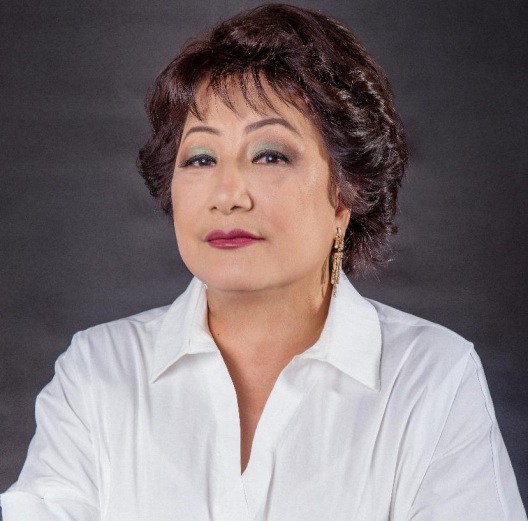 В КазНМУ имени С.Д. Асфендиярова 28 апреля 2023 года проидет круглый  стол «Развитие новых направлений Школы Фармации: производство парафармацевтической и космецевтической продукции в Республике Казахстан, в рамках проведения 70 летия доктора технических наук, профессора кафедры фармацевтической технологии, Академика Национальной академии естественных наук РК Кизатовой Майгуль Жалеловны»  Ссылка для подключения онлайн:Круглый стол «Развитие новых направлений Школы Фармации: производство парафармацевтической и космецевтической продукции»Организовано пользователем Школа Фармацииhttps://kaznmu.webex.com/kaznmu-ru/j.php?MTID=mfb1da26c8912f95a47edaca4f54206dfпятница, 28 апреля 2023 г. 11:25 | 2 ч 40 мин | (UTC+06:00) АстанаНомер совещания: 2641 591 6260Пароль: 121212 (121212 с видеосистем)Программа круглого столаДата проведения: 28 апреля Время: 11.00 – 13.45Место проведения: Толе би 88, конференц – зал «Фитотека» Модератор: декан Школы фармации, профессор Сакипова З.Б.Формат: Очно и онлайн Программа круглого столаДата проведения: 28 апреля Время: 11.00 – 13.45Место проведения: Толе би 88, конференц – зал «Фитотека» Модератор: декан Школы фармации, профессор Сакипова З.Б.Формат: Очно и онлайн Программа круглого столаДата проведения: 28 апреля Время: 11.00 – 13.45Место проведения: Толе би 88, конференц – зал «Фитотека» Модератор: декан Школы фармации, профессор Сакипова З.Б.Формат: Очно и онлайн 11:00–11:30Регистрация, кофе-брейк11:30-11:45Представление участников круглого столаСакипова Зуриядда Бектемировна декан Школы фармации, профессор 11:45-12:00Приветственное слово:Открытие, программа круглого столаДатхаев Убайдилла Махамбетович     д.фарм.н., проректор по корпоративному развитию12:00-12:30Направление «Развитие новых направлений Школы Фармации: производство парафармацевтической и космецевтической продукции                               в Республике Казахстан»,  Презентация о заслугах д.т.н., профессора Кизатовой М.Ж.Устенова Гульбарам Омаргазиевна д.фарм.н., профессор кафедры фармацевтической технологии12:30-13:00Выступление гостей 13:00-13:10Школа профессора Кизатовой М.Ж.Коллаж темы и фио студентов, магистрантов, докторантов фото13:10-13:45Фуршет Фуршет 